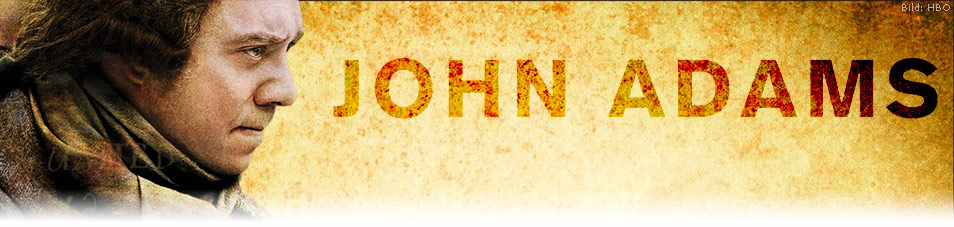 1. What momentous issues do John Adams, Ben Franklin, and Thomas Jefferson discuss while crafting drafts of the Declaration of Independence?2. What are some of the tasks or trials of civilians enduring the war at home?  3. How are Pennsylvanians perceived as divided over independence in this film?  What are the primary concerns or issues they consider?  Who is part of this PA delegation to the congress?4. What discussions of slavery arise? How do these bring about conflicted views of liberty?5. How does Abigail Adams match her husband as an intellectual equal? What issues are of importance to her?6. How does the episode present the scope of the war across the colonies?7. Explain a major dispute the members of the Second Continental Congress have as is depicted in the film. What factors or methods allowed them to overcome their disagreements and motives?8. What are the inherent risks of declaring independence from Great Britain?
Subscribe and view additional content on our YouTube channel.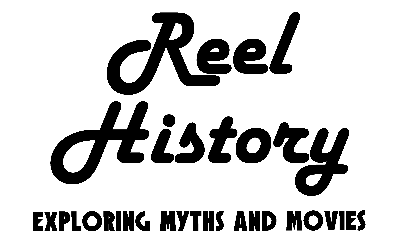 Accompanying primary sources:In 1776, at the time of this letter John Adams was the representative for Massachusetts in the Continental Congress. He was writing to George Wythe, representative for Virginia, who was America's first professor of law and a supporter of the Declaration of Independence. Adams cites need for a system of checks and balances, an idea that he came back to when writing the Constitution of the Commonwealth of Massachusetts.My dear Sir,If I was equal to the task of forming a plan for the government of a colony, I should be flattered with your request, and very happy to comply with it; because, as the divine science of politics is the science of social happiness, and the blessings of society depend entirely on the constitutions of government, which are generally institutions that last for many generations, there can be no employment more agreeable to a benevolent mind than a research after the best. Pope flattered tyrants too much when he said, "For forms of government let fools contest, That which is best administered is best. “Nothing can be more fallacious than this. But poets read history to collect flowers, not fruits; they attend to fanciful images, not the effects of social institutions. Nothing is more certain, from the history of nations and nature of man, than that some forms of government are better fitted for being well administered than others.We ought to consider what is the end of government, before we determine which is the best form. Upon this point all speculative politicians will agree, that the happiness of society is the end of government, as all divines and moral philosophers will agree that the happiness of the individual is the end of man. From this principle it will follow, that the form of government which communicates ease, comfort, security, or, in one word, happiness, to the greatest number of persons, and in the greatest degree, is the best.All sober inquirers after truth, ancient and modern, pagan and Christian, have declared that the happiness of man, as well as his dignity, consists in virtue. Confucius, Zoroaster, Socrates, Mahomet, not to mention authorities really sacred, have agreed in this.If there is a form of government, then, whose principle and foundation is virtue, will not every sober man acknowledge it better calculated to promote the general happiness than any other form? Fear is the foundation of most governments; but it is so sordid and brutal a passion, and renders men in whose breasts it predominates so stupid and miserable, that Americans will not be likely to approve of any political institution which is founded on it.Honor is truly sacred, but holds a lower rank in the scale of moral excellence than virtue. Indeed, the former is but a part of the latter, and consequently has not equal pretensions to support a frame of government productive of human happiness. The foundation of every government is some principle or passion in the minds of the people. The noblest principles and most generous affections in our nature, then, have the fairest chance to support the noblest and most generous models of government.A man must be indifferent to the sneers of modern Englishmen, to mention in their company the names of Sidney, Harrington, Locke, Milton, Nedham, Neville, Burnet, and Hoadly. No small fortitude is necessary to confess that one has read them. The wretched condition of this country, however, for ten or fifteen years past, has frequently reminded me of their principles and reasonings. They will convince any candid mind, that there is no good government but what is republican. That the only valuable part of the British constitution is so; because the very definition of a republic is "an empire of laws, and not of men." That, as a republic is the best of governments, so that particular arrangement of the powers of society, or, in other words, that form of government which is best contrived to secure an impartial and exact execution of the laws, is the best of republics.Of republics there is an inexhaustible variety, because the possible combinations of the powers of society are capable of innumerable variations. As good government is an empire of laws, how shall your laws be made? In a large society, inhabiting an extensive country, it is impossible that the whole should assemble to make laws. The first necessary step, then, is to depute power from the many to a few of the most wise and good. But by what rules shall you choose your representatives? Agree upon the number and qualifications of persons who shall have the benefit of choosing, or annex this privilege to the inhabitants of a certain extent of ground.The principle difficulty lies, and the greatest care should be employed in constituting this representative assembly. It should be in miniature an exact portrait of the people at large. It should think, feel, reason and act like them. That it may be the interest of this assembly to do strict justice at all times, it should be an equal representation, or, in other words, equal interests among the people should have equal interests in it. Great care should be taken to effect this, and to prevent unfair, partial, and corrupt elections. Such regulations, however, may be better made in times of greater tranquility than the present; and they will spring up themselves naturally, when all the powers of government come to be in the hands of the people's friends. At present, it will be safest to proceed in all established modes, to which the people have been familiarized by habit.A representation of the people in one assembly being obtained, a question arises, whether all the powers of government, legislative, executive, and judicial, shall be left in this body? I think a people cannot be long free, nor ever happy, whose government is in one assembly.Abigail Adams to John AdamsBraintree, Massachusetts,March 31, 1776I wish you would ever write me a Letter half as long as I write you; and tell me if you may where your Fleet are gone? What sort of Defence Virginia can make against our common Enemy? Whether it is so situated as to make an able Defence? Are not the Gentery Lords and the common people vassals, are they not like the uncivilized Natives Brittain represents us to be? I hope their Riffel Men who have shewen themselves very savage and even Blood thirsty; are not a specimen of the Generality of the people.I  am willing to allow the Colony great merrit for having produced a Washington but they have been shamefully duped by a Dunmore. I have sometimes been ready to think that the passion for Liberty cannot be Eaquelly Strong in the Breasts of those who have been accustomed to deprive their fellow Creatures of theirs. Of this I am certain that it is not founded upon that generous and Christian principal of doing to others as we would that others should do unto us.Do not you want to see Boston; I am fearfull of the small pox, or I should have been in before this time. I got Mr. Crane to go to our House and see what state it was in. I find it has been occupied by one of the Doctors of a Regiment, very dirty, but no other damage has been done to it. The few things which were left in it are all gone. Cranch has the key which he never deliverd up. I have wrote to him for it and am determined to get it cleand as soon as possible and shut it up. I look upon it a new acquisition of property, a property which one month ago I did not value at a single Shilling, and could with pleasure have seen it in flames.The Town in General is left in a better state than we expected, more oweing to a percipitate flight than any Regard to the inhabitants, tho some individuals discoverd a sense of honour and justice and have left the rent of the Houses in which they were, for the owners and the furniture unhurt, or if damaged sufficent to make it good.Others have committed abominable Ravages. The Mansion House of your President is safe and the furniture unhurt whilst both the House and Furniture of the Solisiter General have fallen a prey to their own merciless party. Surely the very Fiends feel a Reverential awe for Virtue and patriotism, whilst they Detest the paricide and traitor.I feel very differently at the approach of spring to what I did a month ago. We knew not then whether we could plant or sow with safety, whether when we had toild we could reap the fruits of our own industery, whether we could rest in our own Cottages, or whether we should not be driven from the sea coasts to seek shelter in the wilderness, but now we feel as if we might sit under our own vine and eat the good of the land.I feel a gaieti de Coar to which before I was a stranger. I think the Sun looks brighter, the Birds sing more melodiously, and Nature puts on a more chearfull countanance. We feel a temporary peace, and the poor fugitives are returning to their deserted habitations.Tho we felicitate ourselves, we sympathize with those who are trembling least the Lot of Boston should be theirs. But they cannot be in similar circumstances unless pusilanimity and cowardise should take possession of them. They have time and warning given them to see the Evil and shun it. -- I long to hear that you have declared an independency -- and by the way in the new Code of Laws which I suppose it will be necessary for you to make I desire you would Remember the Ladies, and be more generous and favourable to them than your ancestors. Do not put such unlimited power into the hands of the Husbands. Remember all Men would be tyrants if they could. If perticuliar care and attention is not paid to the Ladies we are determined to foment a Rebelion, and will not hold ourselves bound by any Laws in which we have no voice, or Representation.That your Sex are Naturally Tyrannical is a Truth so thoroughly established as to admit of no dispute, but such of you as wish to be happy willingly give up the harsh title of Master for the more tender and endearing one of Friend. Why then, not put it out of the power of the vicious and the Lawless to use us with cruelty and indignity with impunity. Men of Sense in all Ages abhor those customs which treat us only as the vassals of your Sex. Regard us then as Beings placed by providence under your protection and in immitation of the Supreem Being make use of that power only for our happiness.